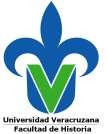 Nombre del Académico (a).N.P. __________FACULTAD DE HISTORIA.UNIVERSIDAD VERACRUZANAP R E S E N T EASUNTO: Comisión académica.Dirección:Francisco Moreno y Ezequiel Alatriste.Col. Francisco Ferrer GuardiaC. P. 91020 Xalapa – Equez., Veracruz,Tels.:(228) 8-42-17-00Exts. 15110, 15113Página Web: https://www.uv.mx/historia/Reciba un cordial saludo.A través del presente se le comisiona para asistir a (Institución o evento)  __________________________________________________________________________________________________ en la Ciudad de __________________________,ha realizarse en (fecha) _________________________; actividad correspondiente a (Docencia, Generación y Aplicación de Conocimiento, Gestión Académica, o Tutoría) _____________________________________________________________________ que, desarrolla en el Programa de (Licenciatura en Historia o Maestría en Historia Contemporánea) _________________________________________  de esta Facultad, y cuyo objetivo es: (relación con una EE, con un CA, con la actividad administrativa, con relación a una práctica de campo con alumnos y alumnas de una EE, actividad Tutorial, actividad relacionada a la elaboración del Trabajo Recepcional, etc.) _______________________________________________________________________________________________________________________________________________________________________________________________________________.A t e n t a m e n t e“Liz de Veracruz: Arte, Ciencia, Luz” Xalapa, Ver., a _________________.(Firma de Director o Secretaria de Facultad y sello institucional).C.c.p. Archivo.C.c.p. Académico (a).